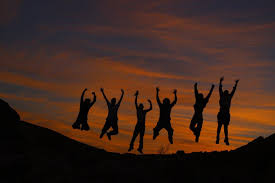 לתיכון לחינוך סביבתי דרוש/ה:רכז/ת חינוך חברתי-פנימייתיהתפקיד כולל: משרה מלאה.מגורים. נכונות לעבודה בסופ"ש.עבודה עם מדריכים, ש"ש, אמהות בית, תלמידים. ריכוז התוכן המקצועי- הדרכתי/חברתי במסגרת הפנימיה. ניסיון קודם בתחום הבלתי פורמלי/פנימייתי – יתרון. השכלה בתחום הבלתי פורמאלי- יתרון.ניסיון בהנחיית קבוצות- יתרון.ריכוז התוכן המקצועי- הדרכתי/חברתי במסגרת הפנימיה.איסוף ובניית אמצעי הדרכהאיסוף ובניית ארכיוןפיתוח ספריית עיון והדרכההנחייה, ליווי והדרכה (שכבתית ופנימייתי) של צוות המדריכים.יצירתיותראייה מערכתיתרגישות ופתיחות לפניות – יש לשלוח קורות חיים ל: tichon.boker@gmail.com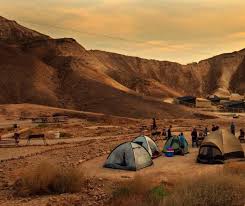 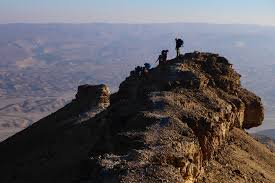 